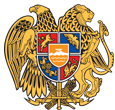 ՀԱՅԱՍՏԱՆԻ ՀԱՆՐԱՊԵՏՈՒԹՅՈՒՆ 
ԳԵՂԱՐՔՈՒՆԻՔԻ ՄԱՐԶ
ՄԱՐՏՈՒՆԻ ՀԱՄԱՅՆՔԻ ԱՎԱԳԱՆՈՒ 
ՈՐՈՇՈՒՄ N 25-Ա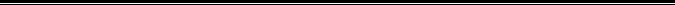 Ղեկավարվելով «Տեղական ինքնակառավարման մասին» Հայաստանի Հանրապետության օրենքի 18-րդ հոդվածի 1-ին մասի 28-րդ կետի պահանջով՝ ՀԱՄԱՅՆՔԻ ԱՎԱԳԱՆԻՆ ՈՐՈՇՈւՄ Է`Հաստատել Հայաստանի Հանրապետության Գեղարքունիքի մարզի Մարտունի համայնքի ենթակայության հետևյալ համայնքային ոչ առևտրային կազմակերպությունների կանոնադրությունները նոր խմբագրությամբ՝1) Հայաստանի Հանրապետության Գեղարքունիքի մարզի Մարտունի համայնքի «Զոլաքարի մանկապարտեզ» համայնքային ոչ առևտրային կազմակերպություն․2) Հայաստանի Հանրապետության Գեղարքունիքի մարզի Մարտունի համայնքի «Ծովասարի մանկապարտեզ» համայնքային ոչ առևտրային կազմակերպություն.3) Հայաստանի Հանրապետության Գեղարքունիքի մարզի Մարտունի համայնքի «Ծովինարի մանկապարտեզ» համայնքային ոչ առևտրային կազմակերպություն.4) Հայաստանի Հանրապետության Գեղարքունիքի մարզի Մարտունի համայնքի «Մարտունի քաղաքի Սմբատ Մհերյանի անվան մանկապատանեկան մարզադպրոց» համայնքային ոչ առևտրային կազմակերպություն. 5) Հայաստանի Հանրապետության Գեղարքունիքի մարզի Մարտունի համայնքի «Մարտունու երաժշտական դպրոց» համայնքային ոչ առևտրային կազմակերպություն.6) Հայաստանի Հանրապետության Գեղարքունիքի մարզի Մարտունի համայնքի «Վարդենիկի երաժշտական դպրոց» համայնքային ոչ առևտրային կազմակերպություն։ Սույն որոշումն ուժի մեջ է մտնում պաշտոնական հրապարակմանը հաջորդող օրվանից։  ՀԱՄԱՅՆՔԻ ՂԵԿԱՎԱՐ՝						Հ. ՀՈՎԵՅԱՆ 24-ը փետրվարի 2023 թվականՀԱՅԱՍՏԱՆԻ ՀԱՆՐԱՊԵՏՈՒԹՅԱՆ ԳԵՂԱՐՔՈՒՆԻՔԻ ՄԱՐԶԻ ՄԱՐՏՈՒՆԻ ՀԱՄԱՅՆՔԻ ԵՆԹԱԿԱՅՈՒԹՅԱՆ «ԶՈԼԱՔԱՐԻ ՄԱՆԿԱՊԱՐՏԵԶ», «ԾՈՎԱՍԱՐԻ ՄԱՆԿԱՊԱՐՏԵԶ», «ԾՈՎԻՆԱՐԻ ՄԱՆԿԱՊԱՐՏԵԶ», «ՄԱՐՏՈՒՆԻ ՔԱՂԱՔԻ ՍՄԲԱՏ ՄՀԵՐՅԱՆԻ ԱՆՎԱՆ ՄԱՆԿԱՊԱՏԱՆԵԿԱՆ ՄԱՐԶԱԴՊՐՈՑ», «ՄԱՐՏՈՒՆՈՒ ԵՐԱԺՇՏԱԿԱՆ ԴՊՐՈՑ» ԵՎ «ՎԱՐԴԵՆԻԿԻ ԵՐԱԺՇՏԱԿԱՆ ԴՊՐՈՑ» ՀԱՄԱՅՆՔԱՅԻՆ ՈՉ ԱՌԵՎՏՐԱՅԻՆ ԿԱԶՄԱԿԵՐՊՈՒԹՅՈՒՆՆԵՐԻ ԿԱՆՈՆԱԴՐՈՒԹՅՈՒՆՆԵՐԸ ՆՈՐ ԽՄԲԱԳՐՈՒԹՅԱՄԲ ՀԱՍՏԱՏԵԼՈՒ ՄԱՍԻՆԿողմ -18 ԱԼԵՔՍԱՆՅԱՆ ՏԻԳՐԱՆԱՐՇԱԿՅԱՆ ՏԱՐՈՆԲԱՐՈՅԱՆ ՀԱԿՈԲԴԱՆԻԵԼՅԱՆ ՊԱՊԴԱՎԹՅԱՆ ՎԱՀԱԳՆԽԱՉԱՏՐՅԱՆ ԿՈՐՅՈՒՆԿԱՐԱՊԵՏՅԱՆ ԱՐԹՈՒՐՀԱԿՈԲՅԱՆ ՆԱՂԱՇՀԱՐՈՒԹՅՈՒՆՅԱՆ ԱՆԴՐԱՆԻԿՀԱՐՈՒԹՅՈՒՆՅԱՆ ՍՎԵՏԼԱՆԱՀՈՎՀԱՆՆԵՍ ՀՈՎԵՅԱՆՀՈՎՀԱՆՆԻՍՅԱՆ ԼԻԱՆԱՀՈՎՀԱՆՆԻՍՅԱՆ ԿԱՐԻՆԵՄԱՆՈՒԿՅԱՆ ԳՈՀԱՐՄԱՐԿԱՐՅԱՆ ՍՅՈՒԶԱՆՆԱՄՈՎՍԻՍՅԱՆ ԱՆԴՐԱՆԻԿՎԱՐԴԱՆՅԱՆ ԼՈՒՍԻՆԵՎԱՐԴԱՆՅԱՆ ՀԱԿՈԲԴեմ -0 Ձեռնպահ -0 